Persoonlijk Ontwikkelings Plan van:Persoonlijk Ontwikkelings Plan van:Persoonlijk Ontwikkelings Plan van:Datum:Datum:Datum:Datum:Taal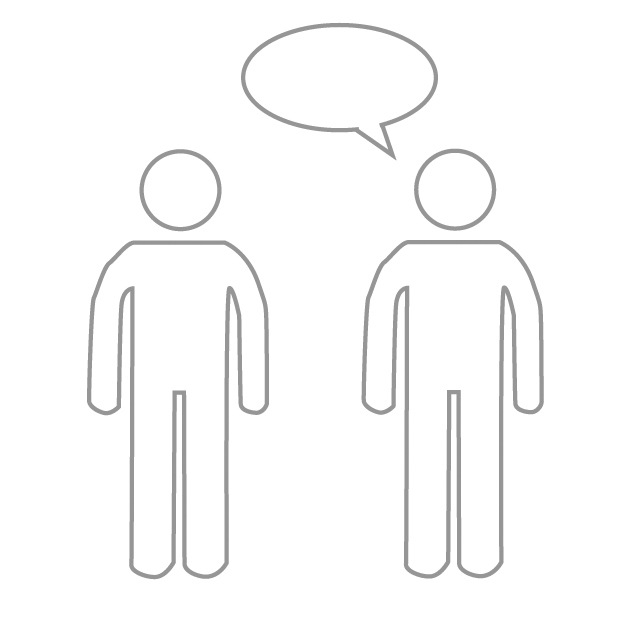 Perceptie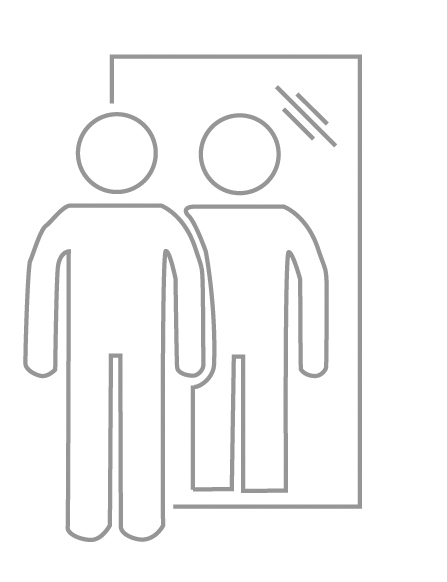 Oriëntatie in tijd en ruimte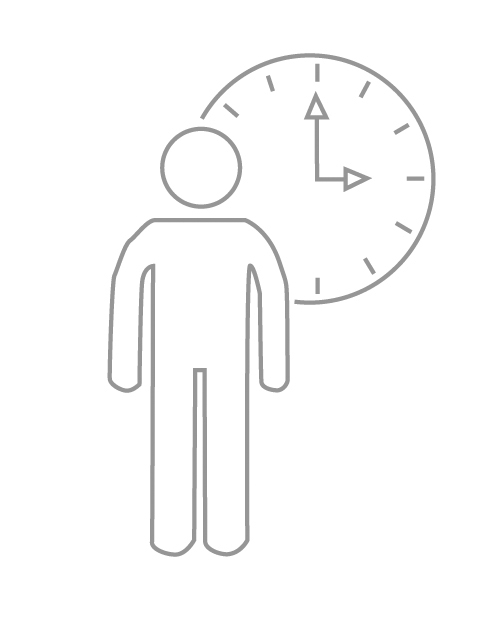 Geweten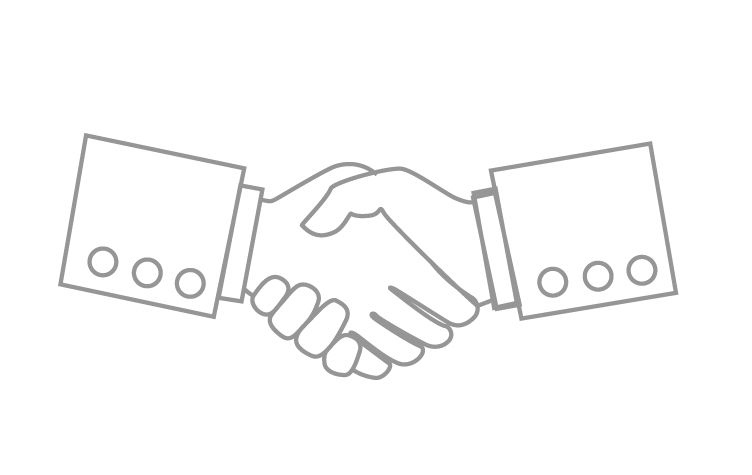 Motoriek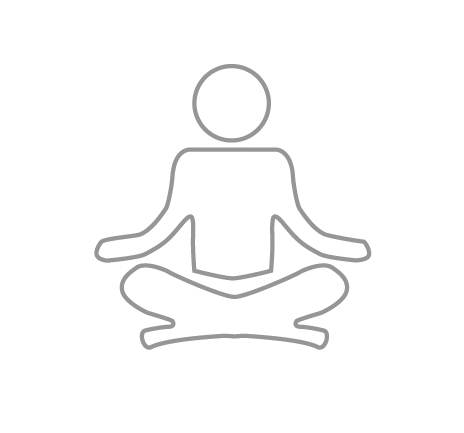 Geheugen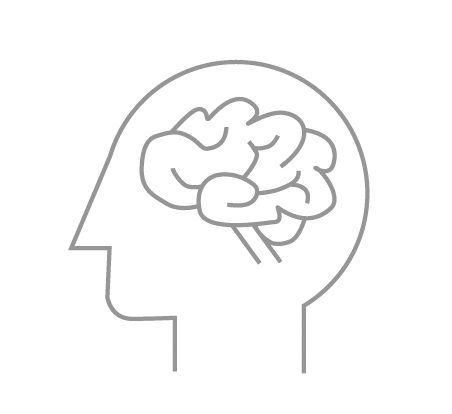 Zelfcontrole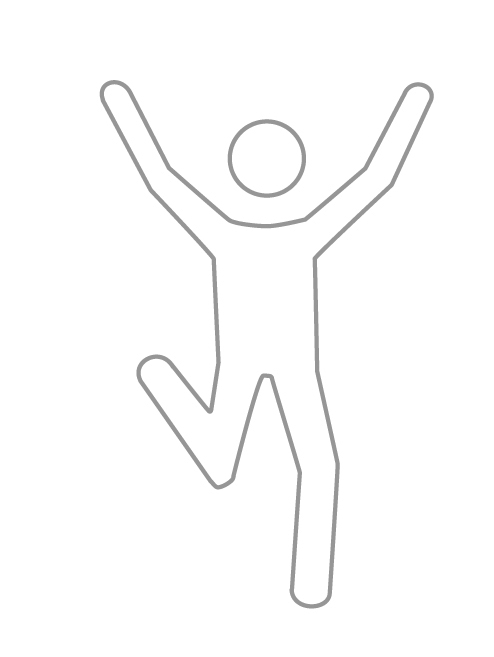 Mijn doel is:Mijn doel is:Mijn doel is:Mijn doel is:Mijn doel is:Mijn doel is:Mijn doel is:Ik wil graag leren:Ik wil graag leren:Ik wil graag leren:Ik wil graag leren:Ik wil graag leren:Ik wil graag leren:Ik wil graag leren:Zo ga ik het doen:Zo ga ik het doen:Zo ga ik het doen:Zo ga ik het doen:Zo ga ik het doen:Zo ga ik het doen:Zo ga ik het doen:Dit heb ik nodig:Dit heb ik nodig:Dit heb ik nodig:Dit heb ik nodig:Dit heb ik nodig:Dit heb ik nodig:Dit heb ik nodig:Mijn leraar helpt mij door:Mijn leraar helpt mij door:Mijn leraar helpt mij door:Mijn leraar helpt mij door:Mijn leraar helpt mij door:Mijn leraar helpt mij door:Mijn leraar helpt mij door:Reflectie:Reflectie:Reflectie:Reflectie:Reflectie:Reflectie:Reflectie:Hoe gaat het met mijn doel?Hoe gaat het met mijn doel?Hoe gaat het met mijn doel?Hoe gaat het met mijn doel?Hoe gaat het met mijn doel?Hoe gaat het met mijn doel?Hoe gaat het met mijn doel?Wat heb ik geleerd?Wat heb ik geleerd?Wat heb ik geleerd?Wat heb ik geleerd?Wat heb ik geleerd?Wat heb ik geleerd?Wat heb ik geleerd?Waar ben ik goed in?Waar ben ik goed in?Waar ben ik goed in?Waar ben ik goed in?Waar ben ik goed in?Waar ben ik goed in?Waar ben ik goed in?Mijn volgende stap wordt:Mijn volgende stap wordt:Mijn volgende stap wordt:Mijn volgende stap wordt:Mijn volgende stap wordt:Mijn volgende stap wordt:Mijn volgende stap wordt: